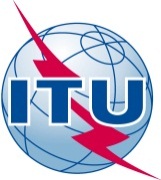 前言国际电信联盟（ITU）是从事电信领域工作的联合国专门机构。ITU-T（国际电信联盟电信标准化部门）是国际电联的常设机构，负责研究技术、操作和资费问题，并发布有关上述内容的建议书，以便在世界范围内实现电信标准化。每四年一届的世界电信标准化全会（WTSA）确定ITU-T各研究组的课题，再由各研究组制定有关这些课题的建议书。世界电信标准化全会第1号决议规定了批准ITU-T建议书所须遵循的程序。属ITU-T研究范围的一些信息技术领域的必要标准是与国际标准化组织（ISO）和国际电工技术委员会（IEC）协作制定的。 ITU 2013年版权所有。未经国际电联事先书面许可，不得以任何手段复制本出版物的任何部分。第66号决议（2012年，迪拜，修订版）电信标准化局的技术跟踪（2008年，约翰内斯堡；2012年，迪拜）世界电信标准化全会（2012年，迪拜），考虑到a)	电信标准化局（TSB）宜开展对新技术的调查，以促进国际电联开展新的标准化工作，并研究确定如何将这些新技术纳入国际电联电信标准化部门（ITU-T）的工作计划中；b)	技术跟踪确认新兴技术及其可能对发达国家和发展中国家1的未来标准化工作产生的影响，以明确可形成新的ITU-T建议书的工作项目；c)	电信/信息通信技术（ICT）环境的急剧变化要求对技术进行跟踪并做出快速反应，以尽快就可能的ITU-T标准化活动提出建议；d)	电信/ICT正在为其它经济领域的应用和服务提供支持；e)	需针对这些发展及其与ITU-T工作计划的关系开展调查和评估；f)	技术跟踪与ITU-T部门成员、国际电联认可的标准制定组织、大学、学术界和其他相关组织协作，认识到以往各研究期的技术跟踪工作取得了令人鼓舞的成果，做出决议，责成电信标准化局主任1	确保在电信标准化局内开展技术跟踪活动并提交调查结果，将其用于相关ITU-T建议书的制定工作；2	继续尽快将技术跟踪的输出成果以及相关调查结果和分析提供给相关研究组和电信标准化顾问组审议，并根据其职责范围采取行动；3	继续以简明摘要的方式公布技术跟踪的主要成果，鼓励成员国和部门成员通过提交有关未来活动的专题建议和摘要，并对技术跟踪的调查结果进行审议和讨论，为技术跟踪做出积极贡献。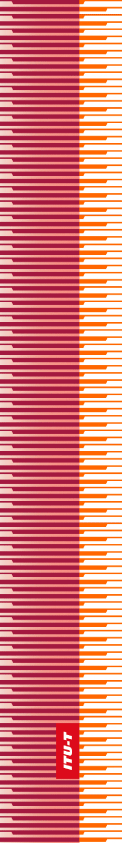 国   际   电   信   联   盟国   际   电   信   联   盟国   际   电   信   联   盟ITU-T国际电信联盟电信标准化部门国际电信联盟电信标准化部门世界电信标准化全会迪拜，2012年11月20-29日世界电信标准化全会迪拜，2012年11月20-29日世界电信标准化全会迪拜，2012年11月20-29日世界电信标准化全会迪拜，2012年11月20-29日第 66 号决议 – 电信标准化局的技术跟踪第 66 号决议 – 电信标准化局的技术跟踪第 66 号决议 – 电信标准化局的技术跟踪第 66 号决议 – 电信标准化局的技术跟踪